Eforie NordComplex Coralis 3*Tarif lei/camera/noapte 2020*Camera Single are tariful de 80% din valoarea camere duble* Atenție! Locuri limitate!Masa:-Mic dejun – a la carte (bonuri valorice 20 lei/zi/pers. inclus în tariful de cazare)-Prânz-bonuri valorice 40 lei/zi/pers.-Cină-bonuri valorice 40 lei/zi/pers.Facilități hotel:-Parcare gratuită-Aer condiționat-Internet Wireless gratuit in lobby-Balcon-TV cablu-Uscător părFacilitati copii:
- 2 adulti + 1 copil 0-11.99 ani – este cazat contra cost 50 lei-sejur-consum utilități, fără pat suplimentar.
- 2 adulti + 2 copii 0-11.99 ani - primul copil este cazat contra cost 50 lei-sejur-consum utilități, fara pat suplimentar și achita 10 lei/zi pentru micul dejun. Al 2-lea copil achita 50% din valoarea unui loc de cazare pentru pat suplimentar si 10 lei/zi pentru mic dejun.
- 2 adulti + 1 copil 12-17.99 ani - este cazat contra cost 50 lei-sejur-consum utilități, fara pat suplimentar și achită 20 lei/zi pentru micul dejun.-Valoare patului suplimentar este de 50 % din valoarea unui loc de cazare.În  cazul in care pe bilet nu este precizat faptul ca turistul a achitat valoarea cazarii pentru copii, acesta va plati la receptia hotelului suma respectiva, dar la tariful afisat la receptie.Hotel Coralis 3 stele este amplasata la 100 m de mare, 50 m de baza de tratament a Hotelului Europa si la 100 m de centrul statiunii. Deschisa pe durata intregului an, Hotel Coralis Eforie Nord va pune la dispozitie 17 camere duble, 9 camere triple si 3 apartamente. In timpul sezonului estival, in cadrul restaurantului functioneaza o linie de autoservire. Restaurantul din incinta hotelului Coralis Eforie Nord are pizzerie, cofetarie si gelaterie.Pachete speciale: 1 MAIPACHET 3 NOPTI  ( 30 aprilie- 2 mai) CAZARE SI MIC DEJUN INCLUS100 LEI/ZI/PERSOANA, 600 lei/camera/sejur*Servicii cazare: TV cablu, mini bar, aer conditionat,internet wi-fi*Restaurant a la carte cu specific national si international*Bar de zi*Pizzerie*Cofetarie*Gelaterie
RusaliiPachet Rusalii 3 nopti (05.06-08.06) camera dublaPe 07 IUNIE sărbătorim Rusaliile, prilej pentru a vă invita să întâmpinați aceste zile într-un loc special, cu atmosfera de SărbătoarePensiune completa – 1120 lei Demipensiune – 858  lei /  (mic dejun + cina)Cazare si mic dejun – 600  lei *Servicii cazare:  lcd , mini bar, aer conditionat,internet wi-fi*Restaurant a la carte cu specific national si international*Bar de zi*Pizzerie*Cofetarie*GelateriePASTEPACHET 3 NOPTI CAZARE (17.04-20.04.2020) CU MIC DEJUN SI MASA FESTIVA DE PASTE PENTRU DOUA PERSOANE 1010 LEI.   TIP MASĂPERIOADACameră Dublă2 PERS.Cameră Dublă2 PERS.Cameră Triplă3 PERS.Cameră Triplă3 PERS.Apartament4 PERS.Apartament4 PERS.   TIP MASĂPERIOADAMic DejunDemipensiune Mic DejunDemipensiuneMic DejunDemipensiune01.01-12.0621029026538534050013.06-15.0626534531543538054016.06.-10.07-345-435-54011.07-26.08-410-555-67027.08-05.09-345-435-54006.09-31.12210290265385310500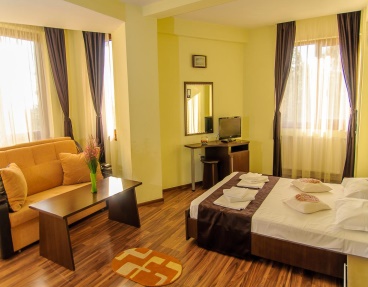 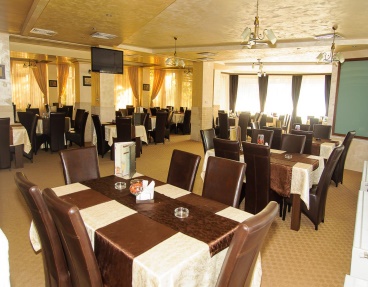 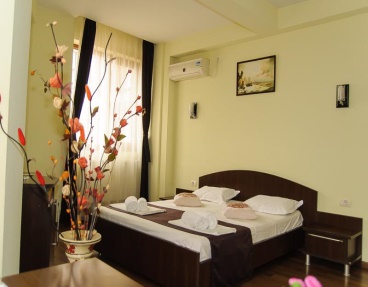 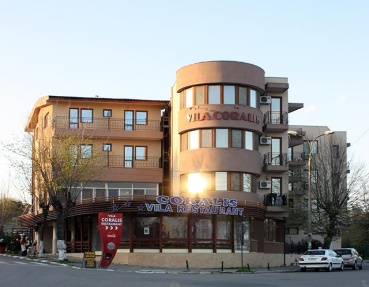 